Gâteau aux pommes et poires 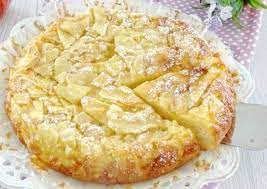 